JOURNALISM AWARDStudent Journalist of the Year Application FormName:											Course/Year & Section/College:								Name of Publication & Position:								Contact Number:                                                             E-mail:				Number of years in publication:            Last 4 years                                                 Last 2 years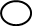            Last 3 years                                                 Current YearParticipation in Campus Journalism Competition/Press Con:Attach separate sheet if needed.Additional attachments. Certificates/ Credentials/ Evidence Publication issues with your highlighted articles Certificate of Good Moral       I do hereby certify that the above information are true and correct to the best of my knowledgeApplicant’s Signature over printed name			Conformed:								Adviser*Attached in this form the photocopies of your articles published in your newspaper, magazine, and folio. Local                      Regional                          National